Naši milí Dráčci,věřím, že máte odpoledne, kdy si ráno odbudete vaše povinnosti, chuť si hrát, nebo se věnovat něčemu, co máte rádi.Posílám pár tipů pro odpolední činnosti, pokud byste potřebovali inspiraci Na jednu činnost, která bude pouze na počítači, nebo na tabletu, poproste rodiče, nebo staršího sourozence, zda by vám na chcilinku za jejich dozoru půjčili telefon. Dejte vědět, jak se vám tato činnost líbilaOstatní papíry si vytiskněte a kroužkujte, nebo dopisujte Mějte se moc hezky, užívejte sebe navzájem!Už je mi po vás smutno, za Dráčky, Vaše Terka 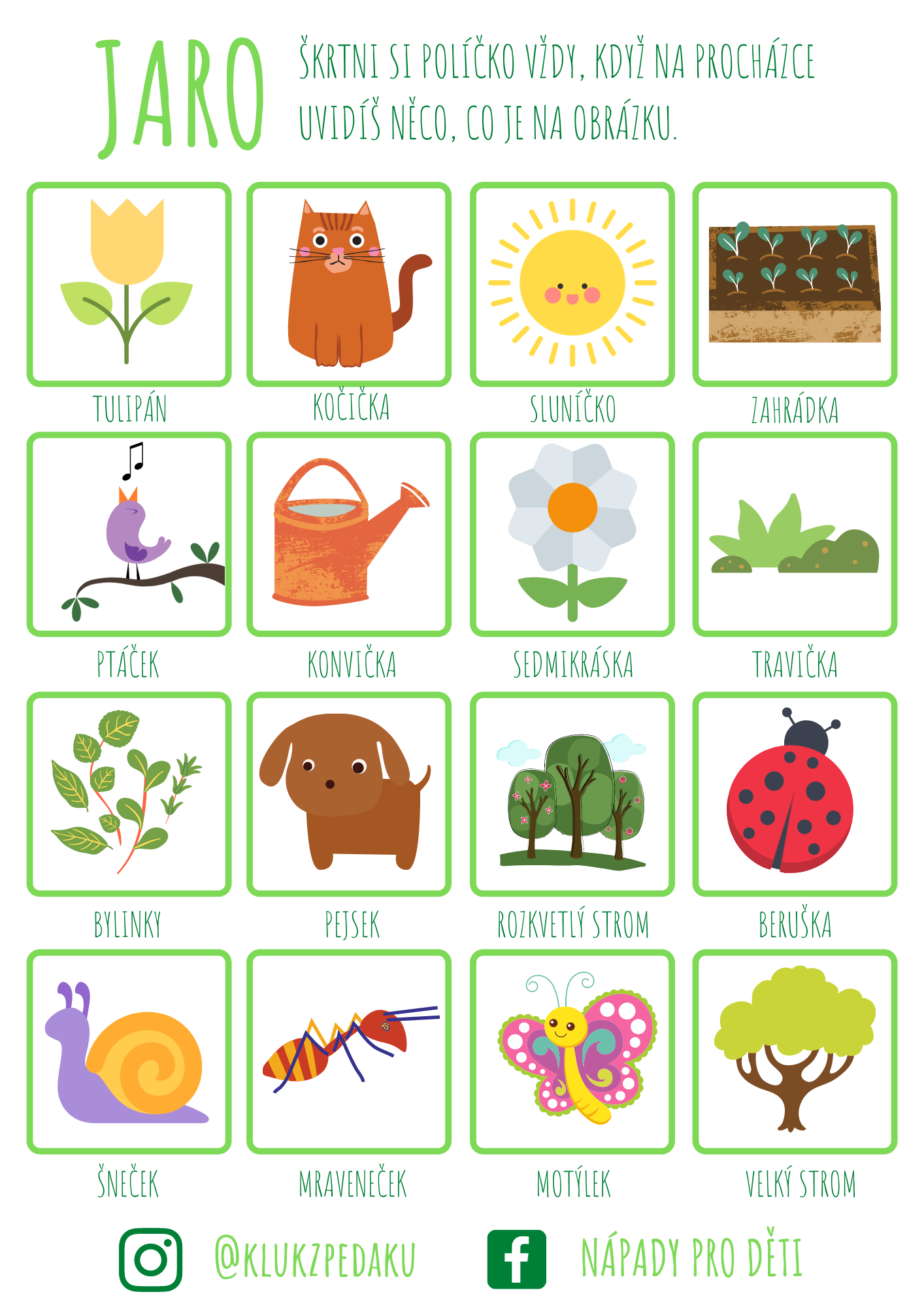 